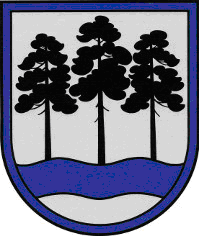 OGRES  NOVADA  PAŠVALDĪBAReģ.Nr.90000024455, Brīvības iela 33, Ogre, Ogres nov., LV-5001tālrunis 65071160, e-pasts: ogredome@ogresnovads.lv, www.ogresnovads.lv PAŠVALDĪBAS DOMES SĒDES PROTOKOLA IZRAKSTS23.Par 1. klašu skaitu Ogres novada pašvaldības vispārējās izglītības iestādēs 2022./2023. mācību gadā  Izglītības likuma 17. panta pirmajā daļā ir noteikts, ka katras pašvaldības pienākums ir nodrošināt bērniem, kuru dzīvesvieta deklarēta pašvaldības administratīvajā teritorijā, iespēju iegūt pamatizglītību bērna dzīvesvietai tuvākajā izglītības iestādē vai tuvākajā izglītības iestādē, kas īsteno izglītības programmu valsts valodā, kā arī pašvaldības pienākums ir uzturēt tās padotībā esošās izglītības iestādes. Izglītojamo uzņemšana vispārējās izglītības programmās tiek nodrošināta saskaņā ar izglītības iestādēm pieejamajiem materiāltehniskajiem un pedagoģiskajiem resursiem. Izglītojamo reģistrācijas un uzņemšanas kārtību mācību uzsākšanai 1.klasē vēsturiskā Ogres novada pašvaldības vispārējās izglītības iestādēs nosaka Ogres novada pašvaldības 2014. gada 13. novembra saistošiem noteikumi Nr. 34/2014 “Kārtība bērnu reģistrēšanai un uzņemšanai 1. klasē Ogres novada pašvaldības vispārējās izglītības iestādēs”. Izglītojamo uzņemšanas kārtību Ikšķiles vidusskolas un Tīnūžu sākumskolas 1. klasē nosaka Ikšķiles novada pašvaldības 2014. gada 26. novembra saistošie noteikumi Nr. 36/2014 “Kārtība, kādā izglītojamos uzņem Ikšķiles novada pašvaldības vispārējās izglītības iestāžu, kuras īsteno vispārējās pamatizglītības programmas, 1. klasēs”. Augstāk minētie saistošie noteikumi nav saistoši vēsturisko Lielvārdes un  Ķeguma novadu vispārējām izglītības iestādēm.Pamatojoties uz likuma “Par pašvaldībām” 15.panta pirmās daļas 4.punktu un 21.panta pirmās daļas 27.punktu, Izglītības likuma 17.panta trešās daļas 28.punktu, Ministru kabineta 2022. gada 11. janvāra noteikumiem Nr.11 “Kārtība, kādā izglītojamie tiek uzņemti vispārējās izglītības programmās un atskaitīti no tām, kā arī obligātās prasības izglītojamo pārcelšanai nākamajā klasē”, Ogres novada pašvaldības 2014.gada 13.novembra saistošo noteikumu Nr.34/2014 “Kārtība bērnu reģistrēšanai un uzņemšanai 1.klasē Ogres novada pašvaldības vispārējās izglītības iestādēs” 6. punktu,balsojot: ar 22 balsīm "Par" (Andris Krauja, Artūrs Mangulis, Atvars Lakstīgala, Dace Kļaviņa, Dace Māliņa, Dace Nikolaisone, Dainis Širovs, Dzirkstīte Žindiga, Edgars Gribusts, Egils Helmanis, Gints Sīviņš, Ilmārs Zemnieks, Indulis Trapiņš, Jānis Iklāvs, Jānis Kaijaks, Jānis Lūsis, Jānis Siliņš, Mariss Martinsons, Pāvels Kotāns, Raivis Ūzuls, Toms Āboltiņš, Valentīns Špēlis), "Pret" – nav, "Atturas" – nav, Ogres novada pašvaldības dome NOLEMJ:Noteikt 2022./2023. mācību gadā Ogres novada pašvaldības vispārējās izglītības iestādēs šādu maksimāli 1.klašu skaitu:Jaunogres vidusskolā – 3 (trīs) klašu komplekti;Ogres 1.vidusskolā – 6 (seši) klašu komplekti;Ogres sākumskolā – 6 (seši) klašu komplekti;Ogresgala pamatskolā – 1 (viens) klases komplekts;Madlienas vidusskolā – 1 (viens) klases komplekts;Suntažu vidusskolā (tai skaitā Lauberes filiālē) – 2 (divi) klašu komplekti;Taurupes pamatskolā (tai skaitā Mazozolu un Meņģeles filiālēs) – 3 (trīs) klašu komplekti;Ķeipenes pamatskolā – 1 (viens) klases komplekts; Ikšķiles vidusskolā  - 5 (pieci) klašu komplekti; Tīnūžu sākumskolā  - 1 (viens) klases komplekts; Jumpravas pamatskolā – 1(viens) klases komplekts; Lēdmanes pamatskolā – 1 (viens) klases komplekts; Lielvārdes pamatskolā – 2 (divi) klašu komplekti; Edgara Kauliņa Lielvārdes vidusskolā – 3 (trīs) klašu komplekti; Birzgales pamatskolā  -  1 (viens) klases komplekts; Ķeguma komercnovirziena vidusskolā - 2 (divi) klašu komplekti.Noteikt, ka gadījumos, ja reģistrētais izglītojamo skaits 1.klasē ir mazāks par 9, tad izglītības iestādēs un izglītības iestāžu filiālēs tiek uzņemti izglītojamie un veidotas  apvienotās klases. Ja objektīvu apstākļu dēļ izglītības iestāde nevar ievērot šī lēmuma 1. un 2. punktā noteikto, tad Ogres novada Izglītības pārvaldes vadītājs, pamatojoties uz izglītības iestādes rakstisku informāciju ar pamatojumu par nepieciešamajām izmaiņām, ir tiesīgs saskaņot  klašu komplektu un skolēnu skaita izmaiņas klašu grupā.Kontroli par lēmuma izpildi uzdot Ogres novada Izglītības pārvaldes vadītājam.(Sēdes vadītāja,domes priekšsēdētāja E.Helmaņa paraksts)Ogrē, Brīvības ielā 33        Nr.62022. gada 31.martā